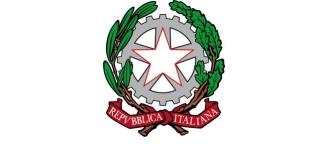 Ministero dell'Istruzionedell'Università e della RicercaISTITUTO COMPRENSIVO STATALE DI GALLIOScuola secondaria di primo gradoVERBALE DELLO SCRUTINIO 1^QUADRIMESTREClasse ……(completare o togliere le parti in rosso che non interessano)Il giorno …….. del mese di gennaio dell’anno 2023, alle ore ….. presso la sede principale dell’Istituto Comprensivo di Gallio via Roma, 1  si è riunito il consiglio della classe ……. TEMPO NORMALE 30 ORE/TEMPO PROLUNGATO 36 ORE  per procedere alle operazioni di scrutinio relative allo Scrutinio del 1^ quadrimestre.Presiede il/la docente coordinatore di classe ______________su delega scritta della Dirigente Scolastica, oppure presiede la riunione il Dirigente Scolastico, Prof.ssa Carmela Mancuso. Redige il presente verbale il/la prof.  ..........Risultano presenti alle operazioni di scrutinio i docenti:Constatati:La presenza del numero legale dei partecipanti;La regolarità della convocazione;il presidente richiama le norme in vigore sullo scrutinio, ed in particolare sui criteri deliberati dal Collegio dei Docenti, e dichiara aperta la seduta con il seguente ordine del giorno: Approvazione verbale della seduta precedenteValutazione collegiale del comportamentoValutazione collegiale del voto di educazione civicaOperazioni di scrutinio:lettura e approvazione dei voti analitici delle singole discipline;redazione della comunicazione di carenze per gli alunni che hanno riportato da due a più insufficienze;stesura collegiale del Giudizio GlobaleStampa e firma dei documenti1- Approvazione verbale della seduta precedenteViene letto e approvato all’unanimità il verbale della seduta precedente.2. Valutazione collegiale del comportamentoIl giudizio relativo al comportamento, proposto dal Coordinatore di Classe,  deriva da un'attenta analisi degli indicatori individuati dal collegio Docenti e presenti nel PTOF, ed è stato condiviso con i membri del Consiglio di Classe, alunno per alunno. Viene inserito nella griglia riassuntiva allegata, che presenta voti in decimi e sigla per indicare il Giudizio di Comportamento.
Le sigle, inserite nella griglia, sintetizzano il seguente significato: ECC-eccellente; SAD-sempre adeguato; ADE-adeguato; NCA-nel complesso adeguato; PAD- parzialmente adeguato; PoA-poco adeguato; NAD-non adeguato.(inserire se necessario) Per l'alunno/a........................................................il Consiglio di Classe delibera di attribuire un giudizio di comportamento pari a  ........................................................., non corrispondente alla somma dei punteggi ottenuti per il/i seguente/i motivi...................................................
(inserire se necessario) Per l’alunno/a........................................................il Consiglio di Classe delibera di attribuire un giudizio di comportamento pari a  NON ADEGUATO  per il/i seguente/i motivi...................................................Valutazione collegiale del voto di educazione civicaLa valutazione di educazione civica, proposta dal Coordinatore di Classe,  deriva da un'attenta analisi degli indicatori individuati dal collegio Docenti e presenti nel PTOF, ed è stato condiviso con i membri del Consiglio di Classe, alunno per alunno.Viene inserito nella griglia riassuntiva allegata, che presenta voti in decimi.
4. Operazioni di scrutinio:a. Lettura e approvazione dei voti analitici delle singole discipline. I docenti propongono, per ogni alunno, la valutazione disciplinare che viene inserita nella maschera di scrutinio del registro elettronico. La griglia riassuntiva delle valutazioni di classe è allegata al presente verbale.b. Redazione della comunicazione di carenze per gli alunni che hanno riportato da due a più insufficienze.Preso atto che i seguenti alunni hanno conseguito insufficienze in due o più discipline, il Consiglio di classe predispone una comunicazione per carenze:La comunicazione per le carenze riscontrate verrà caricata nel registro elettronico in allegato alla pagella. c. Stesura collegiale del Giudizio GlobaleSi passa quindi alla definizione del giudizio Globale sugli Apprendimenti, attraverso il portale Argo.d. Stampa dei documenti e firma degli stessi.Letto, approvato e sottoscritto il presente verbale, la riunione termina alle ore ..............................Data,.......................Il Coordinatore                                      Il Segretario  ………………………….                                ……………………………….                                             									La dirigente scolastica 									Prof.ssa Carmela Mancuso 								Firma autografa sostituita a mezzo stampa ai sensi								    dell’art. 3, comma 2 del decreto legislativo n.39/93Docente (scrivere i nomi)MateriaARTE E IMMAGINEFRANCESE/TEDESCOSTORIAGEOGRAFIAEDUCAZIONE FISICAMUSICAMATEMATICA - LABORATORIO DI MATEMATICASCIENZETECNOLOGIAINGLESEITALIANO - LABORATORIO DI ITALIANOLab. Int. C.E.Lab. Inform.RELIGIONE CATTOLICASOSTEGNOSTUDIO ASSISTITOALUNNODISCIPLINE